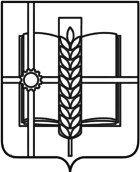 РОССИЙСКАЯ ФЕДЕРАЦИЯРОСТОВСКАЯ ОБЛАСТЬЗЕРНОГРАДСКИЙ РАЙОНМУНИЦИПАЛЬНОЕ ОБРАЗОВАНИЕ«ЗЕРНОГРАДСКОЕ ГОРОДСКОЕ ПОСЕЛЕНИЕ»АДМИНИСТРАЦИЯ зернограДского городского поселенияПОСТАНОВЛЕНИЕот 06.07.2023 № 15г. ЗерноградО выделении специальных мест для размещения  печатных предвыборных агитационных материаловВ соответствии с частью 7 статьи 54 Федерального закона от 12.06.2002 № 67-ФЗ «Об основных гарантиях избирательных прав и права на участие в референдуме граждан Российской Федерации», Администрация Зерноградского городского поселения постановляет:1. Выделить специальные места для размещения печатных предвыборных агитационных материалов на выборах, проводимых на территории Зерноградского городского поселения, согласно приложению.2. Направить список специальных мест для размещения печатных предвыборных агитационных материалов в Территориальную избирательную комиссию Зерноградского района.3. Опубликовать настоящее постановление в печатном средстве массовой информации Зерноградского городского поселения «Зерноград официальный» и разместить на официальном сайте Администрации Зерноградского городского поселения в информационно-телекоммуникационной сети «Интернет».4. Постановление Администрации Зерноградского городского поселения от 05.07.2018 № 764 «О выделении специальных мест для размещения    печатных предвыборных агитационных материалов» считать утратившим силу.5. Контроль за выполнением постановления оставляю за собой.Глава Администрации Зерноградского  городского поселения		                                                            И. В. ПолищукПриложение к постановлению АдминистрацииЗерноградского городского поселения                                                                                                                                                                             от 06.07.2023 № 15 Перечень специальных мест для размещения печатных предвыборных агитационных материаловВедущий специалист  Администрации Зерноградского городского поселения                                                        Ефремова Е. Н.Номер ИУ и его местонахождениеМесто расположения специальных мест для размещения печатных предвыборных агитационных материаловФ.И.О. руководителя организации, собственника специального местаПодпись и печать1234657 пос. Комсомольский, ул. Тургенева, д. № 16, здание МБУК ЗГП «Комсомольский Дом культуры»доска объявлений у клуба пос. КомсомольскийГлава Администрации Зерноградского  городского поселения	                                                            И. В. Полищук658пос. Кленовый, ул. Куйбышева д. № 13 «а», сельский клубинформационный щит по ул. Кошевого, д. 6, пос. КленовыйГлава Администрации Зерноградского  городского поселения	                                                            И. В. Полищук659пос. Экспериментальный, ул. Шоссейная д. № 6 «а», сельский клубинформационный щит у магазина по ул. Шоссейная, пос. ЭкспериментальныйГлава Администрации Зерноградского  городского поселения	                                                            И. В. Полищук660пос. Прудовой, ул. Платова, д. № 1, «Дом механизаторов»информационный щит рядом с клубом, пос. ПрудовойГлава Администрации Зерноградского  городского поселения	                                                            И. В. Полищук661пос. Шоссейный, ул. Центральная, б\н, контора ИПКК АПК Донского ГАУ в г. Зерноградедоска объявлений у клуба по ул. Центральная, 11\10, пос. ШоссейныйГлава Администрации Зерноградского  городского поселения	                                                            И. В. Полищук662пос. Зерновой, ул. Специалистов, д. № 16доска объявлений на пересечении пер. Южный и ул. Разина, пос. ЗерновойГлава Администрации Зерноградского  городского поселения	                                                            И. В. Полищук663г. Зерноград, ул. Социалистическая д. № 35/42, административный корпус ИПКК АПК ФГБОУ ВО ДГАУ в г. Зернограде1) информационный щит у магазина «777» по ул. им. Тельмана, 2) информационный щит у МУ «Зерноградская  ЦРБ» г. ЗерноградГлава Администрации Зерноградского  городского поселения	                                                            И. В. Полищук663г. Зерноград, ул. Социалистическая д. № 35/42, административный корпус ИПКК АПК ФГБОУ ВО ДГАУ в г. Зернограде3) часть забора, прилегающего к магазину «Солнышко» по адресу: г. Зерноград, ул. Дзержинского, 1бИндивидуальный предпринимательГ.С.Степанян665г. Зерноград, ул. им. Ленина д. № 42, МБОУ СОШ УИОП г. Зернограда1) информационный щит по ул. им. Макаренко 43/28, пос. им. Тимирязева,2) доска объявлений у магазина «Северный» по ул. им. Костычева д. № 104/17Глава Администрации Зерноградского  городского поселения	                                                            И. В. Полищук666г. Зерноград, ул. Советская д. № 42/11, МБОУ гимназия г. Зерноградаинформационный щит по ул. им. Ленина, 46, г. ЗерноградГлава Администрации Зерноградского  городского поселения	                                                            И. В. Полищук667г. Зерноград, пер. им. Калинина, д. № 49 а/3, МБОУ ООШ г. Зерноградаинформационный щит по ул. им. Чехова д. № 102/2, г. ЗерноградГлава Администрации Зерноградского  городского поселения	                                                            И. В. Полищук668г. Зерноград, ул. им. Гагарина д. № 1, административное здание Зерноградского РЭС филиала ПАО «МРСК Юга»- «Ростовэнерго»информационный щит по ул. им. Самохвалова, рядом с магазином «Алкомаркет», г. ЗерноградГлава Администрации Зерноградского  городского поселения	                                                            И. В. Полищук669г. Зерноград, ул. им. Колодина д. № 5, здание конторы Зерноградского РайПО1) тумба объявлений у железнодорожного вокзала,2) информационный щит по ул. Колодина, 13 «в» (рядом с кафе «Казачок»),  г. ЗерноградГлава Администрации Зерноградского  городского поселения	                                                            И. В. Полищук670г. Зерноград, ул. Советская д. № 28, корпус №2 АЧИИ ФГБОУ ВО Донской ГАУ в г. Зернограде1) информационный щит по ул. Социалистическая, д. № 18, г. Зерноград, 2) информационный щит по ул. им. К.Маркса, 33/32, г. ЗерноградГлава Администрации Зерноградского  городского поселения	                                                            И. В. Полищук671г. Зерноград, ул. им. Ленина, д. № 17/2, МБОУ СОШ г. Зерноградаинформационный щит по ул. им. Ленина д. № 19/14, г. ЗерноградГлава Администрации Зерноградского  городского поселения	                                                            И. В. Полищук672г. Зерноград, ул. Мира, д. № 22/43, МБУК Зерноградского района «Зерноградский районный Дом культуры»1) информационный щит на пересечении ул. Ленина и ул. Мира г. Зерноград,2) тумба объявлений на пересечении ул. Ленина и ул. Чкалова г. ЗерноградГлава Администрации Зерноградского  городского поселения	                                                            И. В. Полищук673х. Каменный, ул. Семиренко, д. № 4, сельский клуб (библиотека)доска объявлений у магазина по ул. Семиренко, х. КаменныйГлава Администрации Зерноградского  городского поселения	                                                            И. В. Полищук674г. Зерноград, Научный Городок, д. № 3, административный корпус ФГБНУ «АНЦ Донской»1) информационный щит по ул. Научный городок, д. № 2 (со стороны д. № 14 по ул. Научный городок)2) информационный щит на пересечении пер. Западный и ул. им. Вавилова г. ЗерноградГлава Администрации Зерноградского  городского поселения	                                                            И. В. Полищук675х. Ракитный, ул. Заречная, д. № 61, в помещении ФАП МБУЗ «Зерноградская ЦРБ»информационный щит у остановки хутор РакитныйГлава Администрации Зерноградского  городского поселения	                                                            И. В. Полищук676г. Зерноград, ул. Мира, д. № 2, административный корпус ГБПОУ РО «ЗТАТ»1) информационный щит в начале ул. им. Пирогова г. Зерноград,2) информационный щит по ул. Мира, д.1 г. ЗерноградГлава Администрации Зерноградского  городского поселения	                                                            И. В. Полищук677г. Зерноград, ул. им. Еремина, д.17, здание клуба войсковой части 12628 «Дом офицеров»1) тумба объявлений у магазина «Пилот» по ул. им. Шукшина,2) информационный щит по ул. им. Шукшина, д. 97 г. ЗерноградГлава Администрации Зерноградского  городского поселения	                                                            И. В. Полищук678г. Зерноград, ул. им. Ерёмина д. № 17, МБОУ СОШ (военвед) г. Зерноградаинформационный щит по ул. им. Ерёмина, д. № 1, г. ЗерноградГлава Администрации Зерноградского  городского поселения	                                                            И. В. Полищук679г. Зерноград, ул. Специалистов, д. № 57, главный корпус АО «Зерноградские тепловые сети» доска объявлений у магазина по ул. Специалистов, д. № 59, г. ЗерноградГлава Администрации Зерноградского  городского поселения	                                                            И. В. Полищук